NAGYKOVÁCSI NAGYKÖZSÉG ÖNKORMÁNYZATÜGYRENDI, ÖSSZEFÉRHETETLENSÉGI, JOGI ÉS KÜLSŐ KAPCSOLATOK BIZOTTSÁGELNÖKEMEGHÍVÓ Nagykovácsi Nagyközség ÖnkormányzatánakÜgyrendi, összeférhetetlenségi, jogi és külső kapcsolatok bizottságiüléséreAz ülés helye: 		Öregiskola Közösségi Ház és KönyvtárIdőpontja: 		2017. február 22. (szerda) 8.00 óraNapirend: Nyílt ülés:Három évre szóló megállapodás a Készenléti Szolgálatok Nagykovácsi Egyesületével E – 26Előterjesztő: Kiszelné Mohos Katalin polgármesterElőadó: Perlaki Zoltán osztályvezetőTárgyalja: PBDöntés Nagykovácsi Nagyközség Önkormányzatának 2017. évi költségvetéséről E – 11Előterjesztő: Kiszelné Mohos Katalin polgármesterElőadó: Papp István jegyző, Perlaki Zoltán osztályvezetőTárgyalja: PB, ÜBA Nagykovácsi Településüzemeltetési Nonprofit Közhasznú Kft. üzleti terve E – 12Előterjesztő: Kiszelné Mohos Katalin polgármesterElőadó: Kántor Ágnes ügyvezetőTárgyalja: PBA Nagykovácsi Településüzemeltetési Nonprofit Közhasznú Kft. ügyvezetője prémiumkövetelményeinek megállapítása E – 27A kapcsolódó előterjesztés pótlólag kerül kiküldésre.Előterjesztő: NATÜ Felügyelő BizottságElőadó: dr. Halmosi-Rokaj Odett aljegyzőTárgyalja: PBA Nagykovácsi Településüzemeltetési Nonprofit Közhasznú Kft. Felügyelő Bizottsága 2017. évi munkaterve E – 28A kapcsolódó előterjesztés pótlólag kerül kiküldésre.Előterjesztő: Kiszelné Mohos Katalin polgármesterElőadó: dr. Halmosi-Rokaj Odett aljegyzőTárgyalja: PBBeszámoló a Budakörnyéki Közterület-felügyelet 2016. évi tevékenységéről E – 24A kapcsolódó előterjesztés pótlólag kerül kiküldésre.Előterjesztő: Kiszelné Mohos Katalin polgármesterElőadó: Grégerné Papp Ildikó osztályvezetőTárgyalja: ÜBKözbeszerzési szabályzat elfogadása E – 13Előterjesztő: Kiszelné Mohos Katalin polgármesterElőadó: dr. Halmosi-Rokaj Odett aljegyzőTárgyalja: PB, ÜBAz Öregiskola Közösségi Ház és Könyvtár Alapító Okiratának módosítása és a módosító okirat elfogadása E – 25Előterjesztő: Kiszelné Mohos Katalin polgármesterElőadó: dr. Halmosi-Rokaj Odett aljegyzőTárgyalja: ÜBDöntés a Remeteszőlős külterület 08 helyrajzi szám alatt nyilvántartott kivett árok megnevezésű ingatlan ingyenes állami tulajdonba adásáról és a Remeteszőlős külterület 0236 helyrajzi szám alatt nyilvántartott, kivett közút megnevezésű ingatlan ingyenes önkormányzati tulajdonba adásáról E – 22Előterjesztő: Kiszelné Mohos Katalin polgármesterElőadó: dr. Halmosi-Rokaj Odett aljegyzőTárgyalja: PB, ÜBZárt ülés:Döntés a Nagykovácsi 4561/2 hrsz-ú ingatlan sport, rekreációs célú hasznosítására vonatkozó egyfordulós, nyilvános pályázat kiírásról E – 17Előterjesztő: Kiszelné Mohos Katalin polgármesterElőadó: dr. Visnyay Noémi osztályvezető, Györgyi Zoltán főépítészTárgyalja: OKB, PBNagykovácsi, 2017. február 16.Bánóczi Margit sk.  bizottsági elnök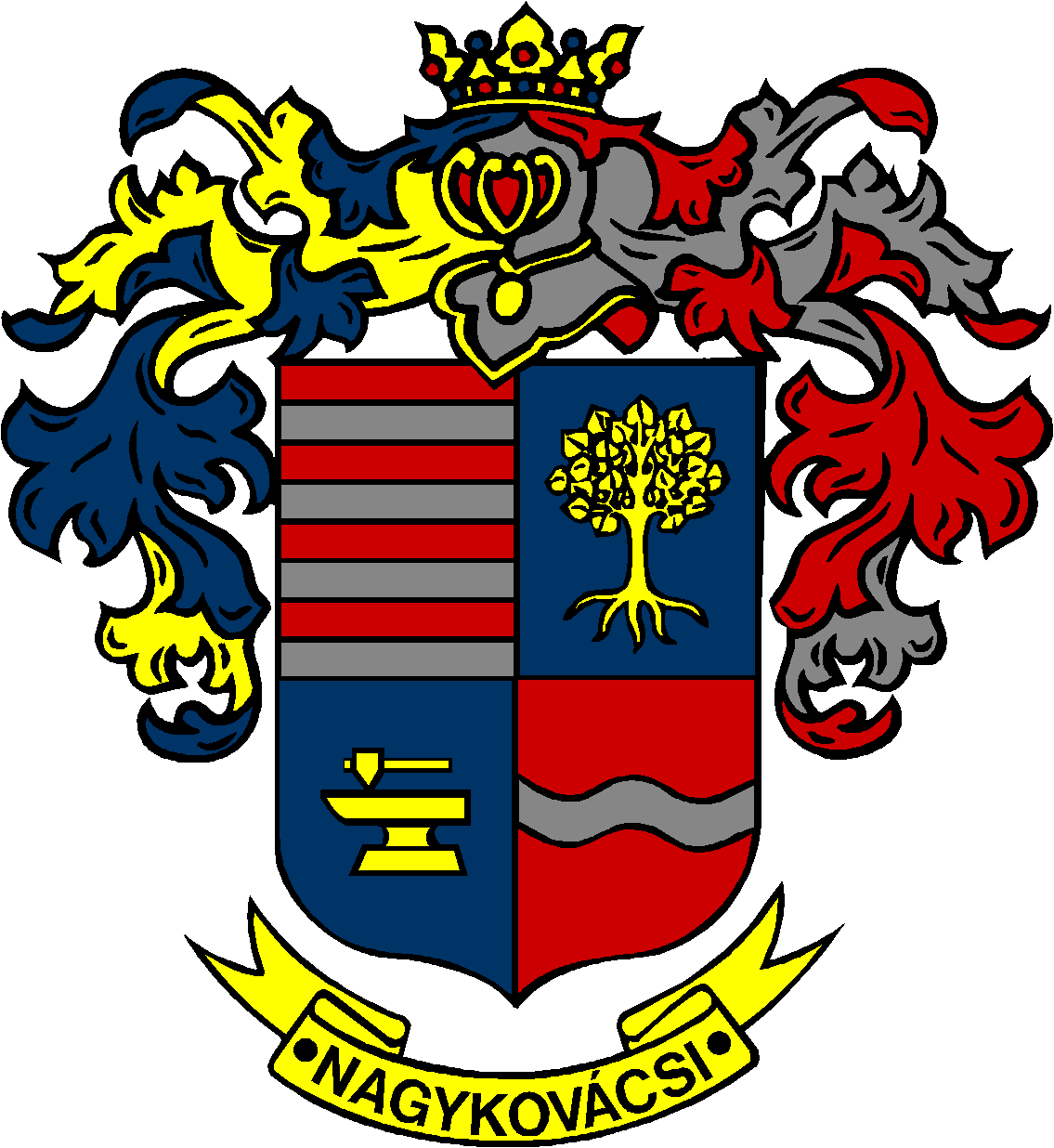 